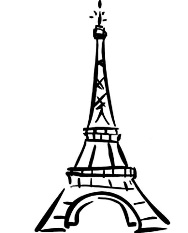 Assessment 1 Completed in class by 12th October 2018Skill areasReading/Listening/WritingTopicSelf, family and friendsItems to reviseMy family and I.  My family and friends. Marriage.Using avoir (to have) and être (to be).Possessive adjectives (my, your, his, her).Adjective agreements.Comparatives and superlatives.The immediate future and the future tense.Types of questionsIdentifying words in French and answering in questions in English.Identifying who is speaking from a longer passage.Describing a photo.Translating from English into French and French to English.Writing a paragraph in French (40 words.) Check spellings, accents and use correct verb forms.Assessment 2Year 9 ExamsCompleted in class by 22nd March 2019Skill areasReading/Listening/WritingTopicsTechnology/LeisureItems to reviseTypes of social media.Advantages/Disadvantages of social media.Weekend activities usually/last weekend.Eating habits.Present tense –  ir and re verbs + common irregular verbs.Aller, faire and other common irregular verbs.The pronouns moi, toi, lui and elle.Perfect tense with avoir and être.Complex sentences- quand, lorsque, si.Type of questionsIdentifying words in French and answering in questions in English.Choose correct phrases from a list.Describing a photo.Translating from English into French and French to English.Writing a paragraph in French (40 words)  Check spellings, accents and use correct verb formsRevision referencesYour classbook and vocabulary bookletOnline learning tools:www.kerboodle.com – AQA GCSE French 9-1Vocab Expresswww.linguascope.com Username: Cothammfl Password: learningwww.languagesonline.org.uk